ҠАРАР                                                                                  РЕШЕНИЕСовета  сельского  поселения  Улу-Телякский  сельсовет  муниципального  района  Иглинский  район  Республики  Башкортостан  28 созываО внесение изменений в решение Совета сельского поселения Улу-Телякский сельсовет муниципального района Иглинский район Республики Башкортостан от 27 мая 2019года № 427 «Об утверждении Положения о конкурсе на замещение вакантной должности муниципальной службы в Администрации сельского поселения Улу-Телякский сельсовет муниципального района Иглинский район Республики Башкортостан»	В соответствии с Федеральными законами от 6 октября 2003 года № 131-ФЗ «Об общих принципах организации местного самоуправления в Российской Федерации», от 2 марта 2007 года №25-ФЗ «О муниципальной службе в Российской Федерации», от 25 декабря 2008 года№273-ФЗ «О противодействии коррупции»,  Трудовым  кодексом Российской Федерации, Законом Республики Башкортостан от 16 июля 2007 года №453-з «О муниципальной службе в Республике Башкортостан»,рассмотрев Экспертное заключение от 24декабря 2020 года № НГР RU 03023805201900012 на решение Совета сельского поселения Улу-Телякский сельсовет муниципального района Иглинский район Республики Башкортостан от 27мая 2019 года №427 «Об утверждении Положения о конкурсе на замещение вакантной должности муниципальной службы в Администрации сельского поселения Улу-Телякский сельсовет муниципального района Иглинский район Республики Башкортостан» ( далее-Положение), Совет сельского поселения Улу-Телякский сельсовет муниципального района Иглинский район Республики Башкортостан решил:	1. Внести следующие изменения и дополнения в Положение:	1.1. пункт 7Положения изложить в следующей редакции:	" 7. Гражданин,  изъявивший желание участвовать в конкурсе,  представляет:	1) заявление с просьбой о поступлении на муниципальную службу и замещении должности муниципальной службы;	2) собственноручно заполненную и подписанную анкету по форме, установленной уполномоченным Правительством Российской Федерации федеральным органом исполнительной власти;	3) паспорт;	4) трудовую книжку и (или) сведения о трудовой деятельности, оформленные в установленном законодательством порядке, за исключением случаев, когда трудовой договор (контракт) заключается впервые;	5) документ об образовании;	6) документ, подтверждающий регистрацию в системе индивидуального (персонифицированного) учета, за исключением случаев, когда трудовой договор (контракт) заключается впервые;	7) свидетельство о постановке физического лица на учет в налоговом органе по месту жительства на территории Российской Федерации;	8) документы воинского учета - для граждан, пребывающих в запасе, и лиц, подлежащих призыву на военную службу;	9) заключение медицинской организации об отсутствии заболевания, препятствующего поступлению на муниципальную службу;	10) сведения о доходах за год, предшествующий году поступления на муниципальную службу, об имуществе и обязательствах имущественного характера;	11) иные документы, предусмотренные федеральными законами, указами Президента Российской Федерации и постановлениями Правительства Российской Федерации.»	1.2. пункт 16  Положения изложить в следующей редакции:	«16. Порядок проведения конкурса на замещение должности муниципальной службы устанавливается муниципальным правовым актом, принимаемым представительным органом муниципального образования. Порядок проведения конкурса должен предусматривать опубликование его условий, сведений о дате, времени и месте его проведения, а также проекта трудового договора не позднее чем за 20 дней до дня проведения конкурса. Общее число членов конкурсной комиссии в муниципальном образовании и порядок ее формирования устанавливаются представительным органом муниципального образования. В случае проведения конкурса на замещение должности руководителя территориального органа местной администрации, на который возлагается осуществление части полномочий местной администрации в сельских населенных пунктах, расположенных в поселении, городском округе или на межселенной территории, порядок формирования конкурсной комиссии в муниципальном образовании должен предусматривать включение в число ее членов кандидатур, выдвинутых сходом граждан в каждом из этих сельских населенных пунктов.».	1.3.  в пунктах  2 и 5Положения словосочетания: «граждан  Российской Федерации»  и «граждане  Российской Федерации» заменить  соответственно словами  «граждан» и «граждане».2.Настоящее решение обнародовать на информационном стенде в здании Администрации сельского поселения Улу-Телякский сельсовет муниципального района Иглинский район Республики Башкортостан и разместить на официальном сайте сельского поселения Улу-Телякский сельсовет муниципального района Иглинский Республики Башкортостан в информационно-телекоммуникационной сети Интернет.             3. Контроль исполнения настоящего решения возложить на постоянную комиссию по социально-гуманитарным вопросам (председатель – Жирнов В.Н.).	Глава сельского поселения 							Р.Р.Чингизов	10 марта 2021 года	 №155БАШҠОРТОСТАН РЕСПУБЛИКАҺЫ  ИГЛИН РАЙОНЫ
МУНИЦИПАЛЬ РАЙОНЫНЫҢ 
ОЛО ТЕЛӘК АУЫЛ СОВЕТЫАУЫЛ  БИЛӘМӘҺЕ  СОВЕТЫ452425, ОлоТеләкауылы, Ленин урамы, 14аТел./факс (34795) 2-44-58/2-44-18e-mail: ulu- telyakselsovet@mail.ru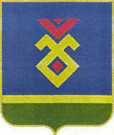 СОВЕТ СЕЛЬСКОГО ПОСЕЛЕНИЯУЛУ-ТЕЛЯКСКИЙ СЕЛЬСОВЕТ   МУНИЦИПАЛЬНОГО РАЙОНА ИГЛИНСКИЙ РАЙОН
РЕСПУБЛИКИ  БАШКОРТОСТАН452425, с. Улу-Теляк, ул. Ленина, 14аТел./факс (34795) 2-44-58/2-44-18e-mail: ulu- telyakselsovet@mail.ru